Gruppiplan 2./3. Klasse Jungs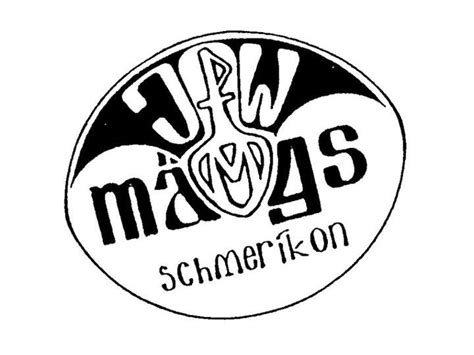 Gruppenstunde 12.01.23Gruppenstunde 26.01.23Winterferien 28.01-05.02.23Filmnacht 04.03.22Gruppenstunde 09.02.23Disco 01.04.22Gruppenstunde 23.02.23Gruppenstunde 09.03.23Gruppenstunde 06.04.23Frühlingsferien 08.04-23.04.23Lagermottotag 14.05.22Lagerinfoabend 03.06.22Gruppenstunde 04.05.23Sonntagsbrunch (Teilete) 26.06.21Gruppenstunde 18.05.23Gruppenstunde 01.06.23Gruppenstunde 15.06.23Gruppenstunde 29.06.23Gruppenstunde 18.05.23Sommerferien 08.07.-13.08.23Gruppi:			Kontakt:Tag/Zeit: 	Donnerstag, 18:00-19:30 Uhr			Maurin GrobOrt: 	Träumli (falls keine anderen Infos folgen)			076 245 28 08Leiter: 	Maurin Grob, Elia Kuster, Luke Lakin			mauringrob@bluewin.ch